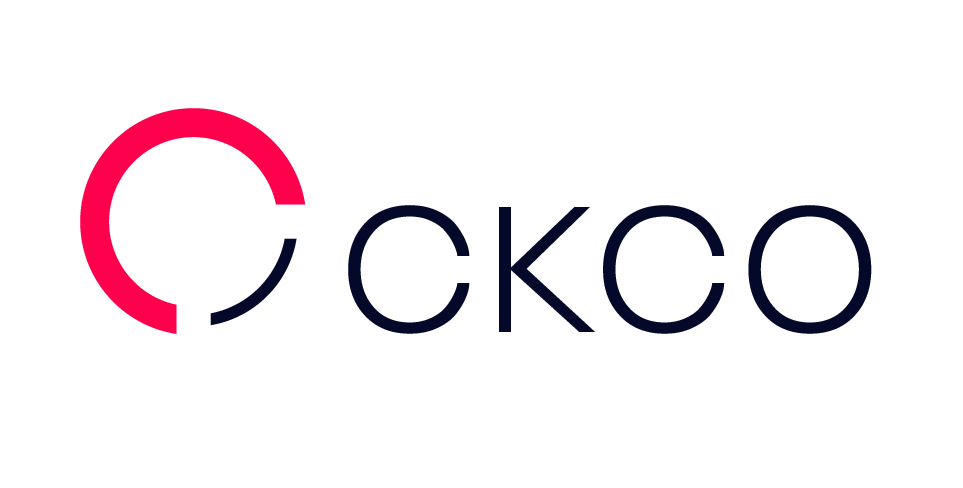 2020КОМИССИЯ ПО ПРАВОВЫМ ВОПРОСАМЗаключение на обращение Контрольно-счетной палаты Еврейской автономной области об обоснованности возбуждения административного производства контрольно-счетными органами при получении информации о наличии признаков административных правонарушений, установленных Федеральным казначействомПодготовлено членом комиссии Совета контрольно-счетных органов при Счетной палате Российской Федерации по правовым вопросам, заместителем председателя Контрольно-счетной палаты Ярославской области Т.Д. Куницынойг. Ярославль, 2020 г.	В комиссию по правовым вопросам Совета контрольно-счетных органов при Счетной палате Российской Федерации (далее – Комиссия) поступило обращение Контрольно-счетной палаты Еврейской автономной области  об обоснованности возбуждения административного производства контрольно-счетными органами при получении информации о наличии признаков административных правонарушений, установленных Федеральным казначейством.Комиссия  по результатам рассмотрения обращения пришла к следующим выводам:Возможность и необходимость возбуждения дела об административном правонарушении при поступлении из государственных органов материалов, содержащих данные, указывающие на наличие события административного правонарушения, прямо предусмотрена пунктом 2 части 1 статьи 28.1 Кодекса Российской Федерации об административных правонарушениях (далее - КоАП РФ). Поступление таких материалов является поводом к возбуждению дела об административном правонарушении.Часть 3 статьи 28.1 КоАП РФ указывает на необходимость наличия при возбуждении дела об административном правонарушении не только повода  (поступивших материалов), но и достаточных данных, указывающих на наличие события административного правонарушения. В связи с данным обстоятельством поступившие материалы должны быть проанализированы на предмет полноты сведений, документальных доказательств события административного правонарушения. При наличии в поступивших материалах достаточных доказательств события административного правонарушения должностное лицо, уполномоченное составлять протоколы, составляет протокол об административном правонарушении (статья 28.2 КоАП РФ) либо определение о возбуждении дела об административном правонарушении при необходимости проведения административного расследования (статья 28.7 КоАП РФ), с данного момента дело об административном правонарушении считается возбужденным (часть 4 статьи 28.1 КоАП РФ).В случае отказа в возбуждении дела об административном правонарушении при наличии материалов, указанных в пункте 2 части 1 статьи 28.1 КоАП РФ, должностным лицом, рассмотревшим указанные материалы, выносится мотивированное определение об отказе в возбуждении дела об административном правонарушении.Контрольно-счетные органы субъектов Российской Федерации согласно пункту 3 части 5 статьи 28.3 КоАП РФ наделены полномочиями по составлению протоколов об административных правонарушениях в том числе и по статьям 15.15.6, 15.15.15 КоАП РФ.	Учитывая, что контрольно-счетные органы субъектов Российской Федерации в соответствии с нормами Бюджетного кодекса РФ, Федерального закона от 07.02.2011 № 6-ФЗ «Об общих принципах организации и деятельности контрольно-счетных органов субъектов Российской Федерации и муниципальных образований» обладают всей полнотой полномочий по осуществлению внешнего финансового контроля за использованием средств бюджетов субъектов Российской Федерации, в том числе по проведению проверок в бюджетных, автономных учреждениях, проводят внешнюю проверку годового отчета об исполнении бюджета субъекта Российской Федерации (могут установить составы повторности нарушения требований к бюджетному (бухгалтерскому) учету и к бюджетной, бухгалтерской отчетности по статье 15.15.6 КоАП РФ (части 5-7 статьи)), они в полном объеме реализуют полномочие по возбуждению административного производства по фактам административных правонарушений, допущенных при исполнении бюджетов субъектов Российской Федерации, выполнении государственных заданий государственными учреждениями субъектов Российской Федерации (правонарушений, предусмотренных статьями 15.15.6 и 15.15.15 КоАП РФ), как при непосредственном обнаружении этих фактов, так и при получении материалов от иных государственных органов.Федеральное казначейство как федеральный орган исполнительной власти, осуществляющий функции по контролю и надзору в финансово-бюджетной сфере, также наделено правом составления протоколов об административных правонарушениях и рассмотрения дел об административных правонарушениях по статьям 15.15.6, 15.15.15 КоАП РФ (статья 23.7 КоАП РФ) «в пределах своих полномочий» (данное ограничение содержится в части 1 статьи 23.7 КоАП РФ).Аналогичное требование о составлении протоколов об административных правонарушениях должностными лицами органов, уполномоченных рассматривать дела об административных правонарушениях в соответствии с главой 23 КоАП РФ, в пределах компетенции соответствующего органа установлено частью 1 статьи 28.3 КоАП РФ.Федеральное казначейство в соответствии с Бюджетным кодексом РФ, Положением «О Федеральном казначействе», утвержденным Постановлением Правительства РФ от 01.12.2004 № 703, является органом, осуществляющим ряд полномочий по исполнению федерального бюджета, в соответствии со статьей 2692 Бюджетного кодекса РФ осуществляет внутренний государственный финансовый контроль. В соответствии с пунктом 4 части 4 статьи 130 Бюджетного кодекса РФ Федеральное казначейство вправе осуществлять проведение ежегодной проверки годового отчета об исполнении бюджета субъекта Российской Федерации, в бюджетах которых доля дотаций из федерального бюджета в течение двух из трех последних отчетных финансовых лет превышала 40 процентов объема собственных доходов консолидированного бюджета субъекта Российской Федерации, в порядке, установленном Министерством финансов Российской Федерации (о проведении Федеральным казначейством проверки указано в приложенных к обращению документах).Порядком проведения ежегодной проверки годового отчета об исполнении бюджета субъекта Российской Федерации Федеральным казначейством, утвержденным приказом Министерства финансов Российской Федерации от 14.10.2016 № 185н, предусмотрено, что проверка проводится в следующих целях: определения соответствия организации исполнения бюджета субъекта Российской Федерации требованиям бюджетного законодательства Российской Федерации и иных нормативных правовых актов, регулирующих бюджетные правоотношения; установления достоверности показателей отчета об исполнении бюджета субъекта Российской Федерации за отчетный финансовый год, документов и материалов, представляемых одновременно с ним; установления соответствия фактического осуществления мер по повышению эффективности использования бюджетных средств и увеличению поступлений налоговых и неналоговых доходов бюджета субъекта Российской Федерации положениям соглашения с Министерством финансов Российской Федерации о мерах по повышению эффективности использования бюджетных средств и увеличению поступлений налоговых и неналоговых доходов бюджета субъекта Российской Федерации.Согласно указанному порядку, по итогам проверочных действий составляются справки в отношении каждого объекта контроля, а также финансового органа субъекта Российской Федерации, по их итогам составляется акт проверки, на основании акта проверки – заключение на годовой отчет об исполнении бюджета субъекта за отчетный финансовый год, которое направляется в финансовый орган субъекта Российской Федерации и Министерство финансов Российской Федерации. 	При этом Правилами осуществления Федеральным казначейством полномочий по контролю в финансово-бюджетной сфере, утвержденными постановлением Правительства Российской Федерации от 28.11.2013 № 1092, регламентирующими порядок проведения плановых и внеплановых проверок, вопросы составления протоколов предусмотрены пунктами 77 (о возбуждении дел об административных правонарушениях при выявлении в ходе проведения контрольных мероприятий административных правонарушений) и 78 (о направлении материалов в случае выявления обстоятельств и фактов, свидетельствующих о признаках нарушений, относящихся к компетенции другого государственного органа (должностного лица) для рассмотрения).